Data items collected by the eGov Personal Vehicle Registration request but not collected by the DS-100 Form;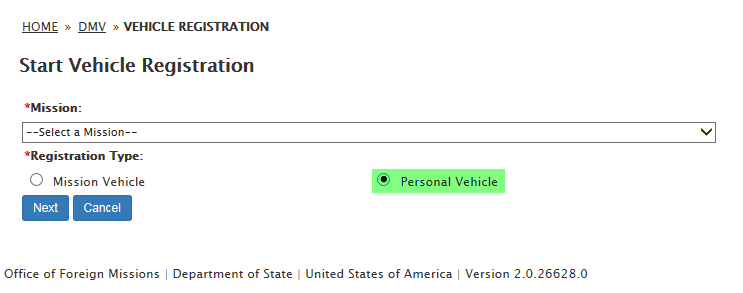 Owner Information:Date of BirthCo-Owner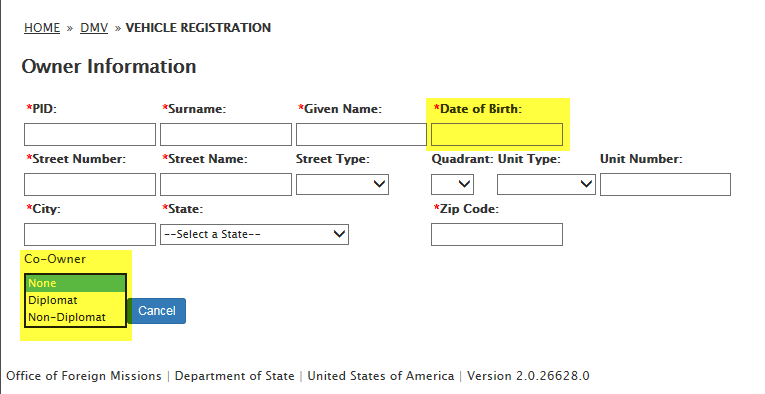 Ownership TypeLeaseLienOwn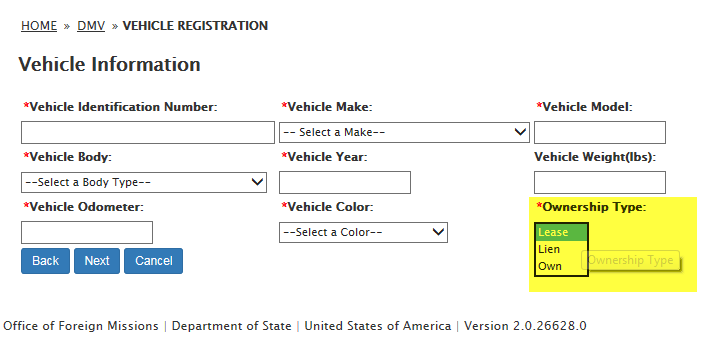 Insurance Company Phone Number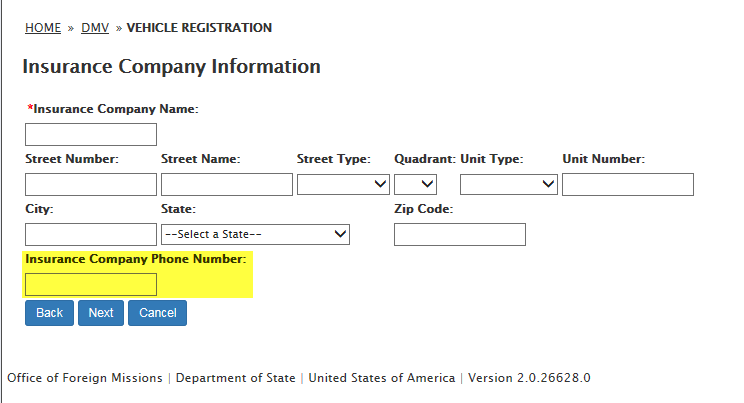 Insurance Broker Phone Number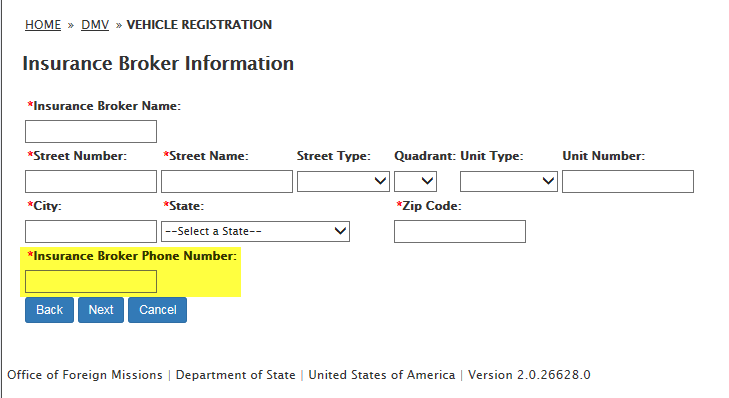 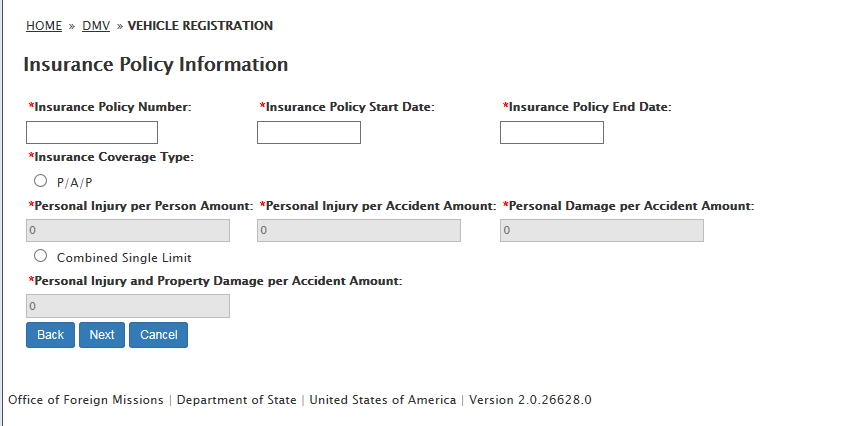 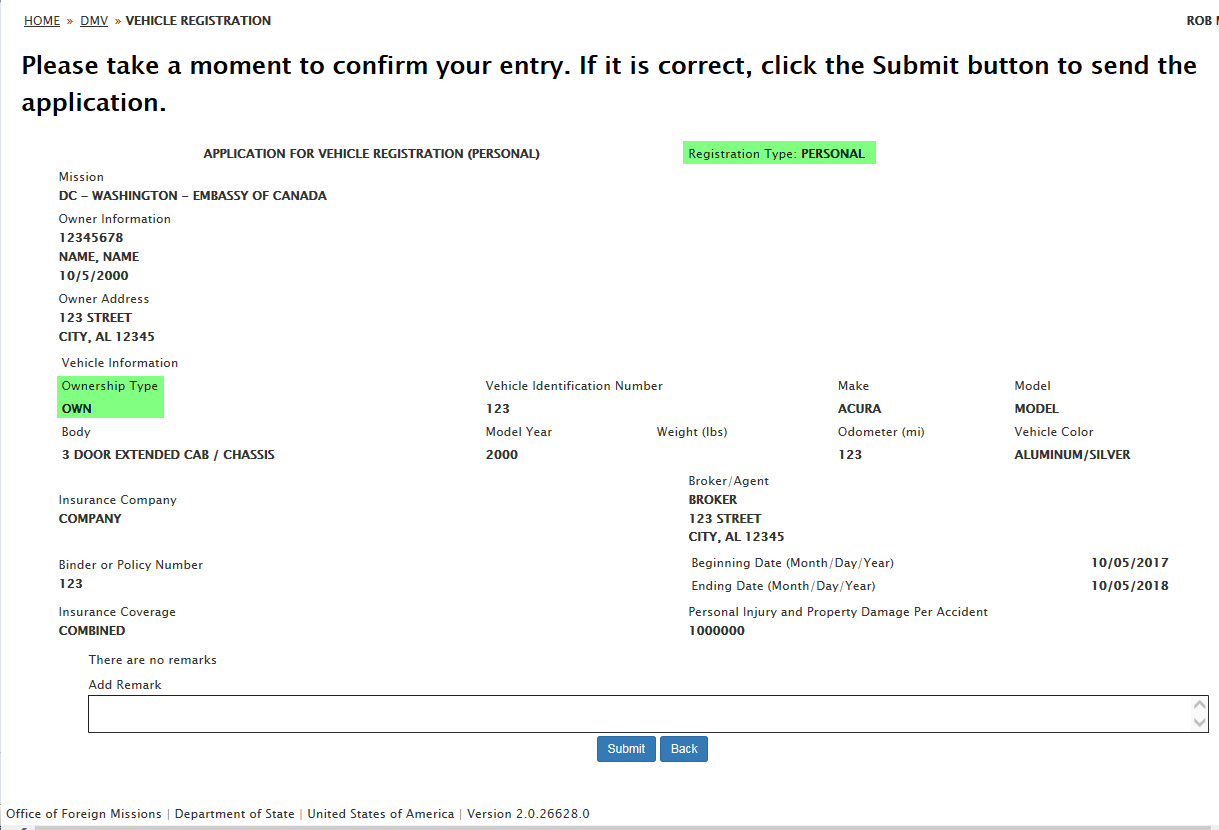 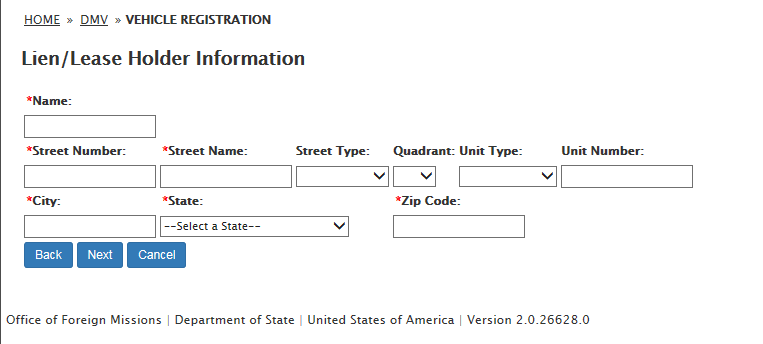 Co-Owner Information:PIDSurnameGiven Name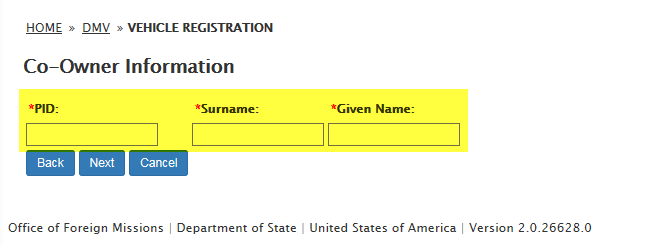 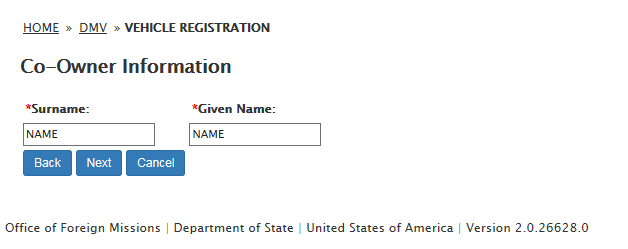 Remarks 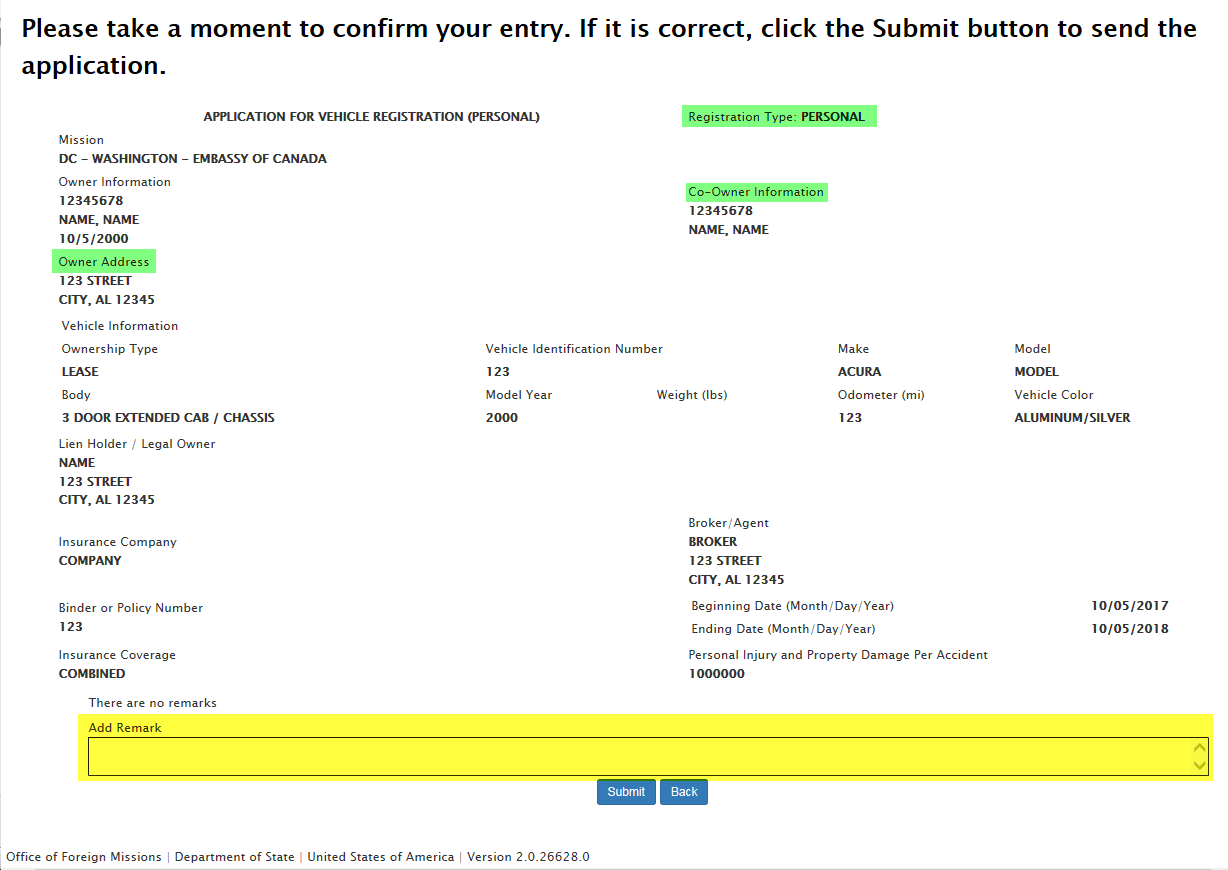 